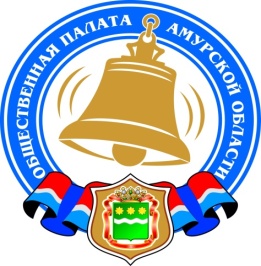 Хронология событий Общественной палаты Амурской области в феврале 2014 годаВ рамках проекта «Поделись улыбкою своей»01 февраля 2014 года в спортивный клуб «Динамо» приехали гости из реабилитационного центра «Мечта», попавшего в зону подтопления осенью 2013 года. В рамках проекта «Поделись улыбкою своей» член Общественной палаты Амурской области Малышко Марьяна Хасеновна организует встречи с известными людьми города Благовещенска и Амурской области для детей, попавших в трудную жизненную ситуацию.Девочки и мальчики от 7 до 13 лет не только проходят реабилитацию, но и укрепляют свое здоровье, занимаясь спортом. В этот день ребята с удовольствием играли в игры и познавали искусство Айкидо-нунчаку с профессиональным тренером Бондаренко Андреем Васильевичем. Дети приобрели навыки и умения защищать себя и других, а также распознавать хорошие и плохие поступки.Поездка в поселок Верхнезейскпо оказанию помощи пострадавшим05 февраля 2014 года членом Общественной палаты Амурской области Малышкой Марьяной Хасеновной совместно с добровольцами была организована поездка в поселок Верхнезейск по оказанию помощи пострадавшим в пожаре семьям. Пожар, произошедший  26 января 2014 года, уничтожил полностью 8 жилых домов. Пострадало 9 семей, 27 человек.При встрече глава администрации Зейского района Сухомесов Андрей Модестович сообщил, что создана комиссия по обследованию утраченного имущества граждан, пострадавших в результате чрезвычайной ситуации. После у главы сельского совета поселка Верхнезейска Натраснюка Владимира Ивановича состоялась встреча с погорельцами. Побывав на месте пожара, добровольцы оценили масштаб случившейся беды: сгорели не только дома, но и все подворья, постройки и  машины. Глава сельсовета доложил, что указанный жилой фонд был признан ветхим.  В 2013 году работниками ООО «Районные электрические сети» г. Тында по инвестиционной программе «Развитие электрических сетей муниципальных образований Тындинского и Зейского районов» был проведен капитальный ремонт электросетей и вводов в эти дома. По словам жильцов, сами они не торопились покидать свои жилища, так как дома были достаточно просторными и с земельными участками. По факту возгорания пока ведется следствие. В первые же часы погорельцам было предложено временное жилье, подготовлены списки пострадавших граждан, решались вопросы по размещению и получению адресной помощи, состоялось совещание с частными и индивидуальными предпринимателями поселка, на котором решили подготовить пакет необходимых продуктов питания семьям, пострадавшим в результате пожара.На сегодняшний день из резервного фонда Правительства Амурской области выдана финансовая помощь по 100 000 рублей на семью, и единовременная денежная помощь в размере 10 000 рублей на человека, также управлением социальной защиты выдана адресная социальная помощь восьми семьям по 30 000 рублей, 1 семье - 10 000 рублей. Погорельцы обеспечены бытовой техникой. Получена и распределена финансовая помощь от предприятий поселка: деньги были распределены поровну между всеми пострадавшими семьями. На каждую семью выдана гуманитарная помощь в виде продуктовых наборов: по одному мешку сахара, по 10 банок тушенки, мясной каши, рыбных консервов на каждого члена семьи. От Общественной палаты Амурской области принято 600 кг картофеля. Проведя беседу с погорельцами, Малышко Марьяна Хасеновна пришла к выводу, что в беде людей не оставили: ежедневно проводятся заседания комиссии по чрезвычайным ситуациям, на которых обобщаются итоги работы за день и планируются дальнейшие мероприятия по оказанию помощи пострадавшим. На данный момент люди обеспечены всем необходимым, три семьи проживают в бытовом блоке, две семьи проживают в резервном муниципальном фонде, две семьи проживают у родственников, две семьи проживают в больнице. Решается вопрос о предоставлении к весне всем пострадавшим своего жилья.Материальную помощь в организации поездки оказали члены Общественной палаты Амурской области Орлов Сергей Михайлович и Аракелян Аршалуйс Седракович, предприниматели Ельцов Юрий Борисович, Мачехин Александр Филиппович и Горшенюк Лариса Викторовна.Межрегиональное совещание Дальневосточного федерального округа на тему «Развитие общественного контроля в сфере ЖКХ как путь улучшения ситуации в жилищно-коммунальной сфере»17-18 февраля 2014 года с приглашением специалистов из Москвы и других регионов состоялось межрегиональное совещание Дальневосточного федерального округа на тему «Развитие общественного контроля в сфере ЖКХ как путь улучшения ситуации в жилищно-коммунальной сфере». В первый день гости посетили объекты ЖКХ города Благовещенска и выехали на места для работы с поступившими в их адрес обращениями.18 февраля открыла совещание председатель Комиссии Общественной палаты Российской Федерации по местному самоуправлению и жилищно-коммунальной политике Разворотнева Светлана Викторовна. В мероприятии приняли участие представители администраций городов, региональных исполнительных органов власти, счетных палат, советов многоквартирных домов, управляющих компаний, ТСЖ, ресурсоснабжающих организаций, а также представители центров общественного контроля в сфере ЖКХ.Как отметила Светлана Викторовна, центры общественного контроля в сфере ЖКХ открыты почти во всех субъектах, но они не везде еще достаточно активны, а в некоторых регионах они созданы только на бумаге. Однако в целом системе общественного контроля удается проделать большую работу. Например, в прошлом году проводился мониторинг повышения тарифов на ЖКХ, были выявлены населенные пункты, где плата для граждан увеличилась в два раза, и ЖКХ контролю удалось ее оспорить. Были созданы «горячие линии» по проблемам отопления. В ряде регионов удалось добиться того, чтобы людям наконец-то подключили тепло. Общественники оценивают, как проводится капитальный ремонт домов, отслеживают программы по переселению из аварийного жилья. Кроме того, одной из главных функций центров является проведение консультаций по интересующим граждан вопросам ЖКХ. Основой выступления Разворотневой стал призыв органов власти видеть в общественных организациях не врагов, а партнеров. Заместитель председателя Комитета Государственной Думы Российской Федерации по жилищной политике и жилищно-коммунальному хозяйству Качкаев Павел Рюрикович заявил, что отрасль ЖКХ финансируется по остаточному принципу, хотя проблем в этой сфере достаточно. Он представил участникам ряд законопроектов, которые планируется принять: о предельных индексах тарифов, о создании государственной информационной системы жилищного хозяйства и лицензировании управляющих компаний. Главная задача этих законопроектов - формирование у граждан ответственности за свою собственность. По словам Качкаева, создание государственной информационной системы жилищного хозяйства позволит знать информацию о каждой котельной, ТЭЦ, многоквартирном доме, других объектах, об их состоянии. Директор некоммерческого партнерства «Национальный Жилищный конгресс» Вепрецкая Татьяна Павловна поделилась опытом успешной работы управляющих компаний. Создание системы открытости как с собственниками, так и с подрядчиками - залог успеха компании. Эксперт подчеркнула, что управляющие компании должны выкладывать на сайты подробную информацию о своей работе, планах, отчеты, вести работу информационную с гражданами. В рамках совещания представители регионов поделились опытом общественной работы в сфере ЖКХ. Председатель Амурской региональной общественной организации «Союз старших домов» Сивакова Ирина Владимировна рассказала, что они проводят обучающие мероприятия в университетах, отбирают заинтересованных студентов и приглашают их на практику, ведут работу с обращениями граждан, создают консультационные центры в муниципальных образованиях, ежемесячно выпускают бесплатную газету «ПРОфессиональное ЖКХ». Однако, по словам члена Общественной палаты Амурской области, руководителя Центра общественного контроля в сфере ЖКХ в Амурской области Колядина Александра Михайловича, не всегда удается найти контакт с местной властью. ЖКХ Контроль в Магаданской области ведет работу с помощью СМИ: информирует граждан о своих мероприятиях, проводит личные встречи с жителями, уроки жилищного просвещения. Эксперт Общественной палаты Российской Федерации Козлов Александр Михайлович рассказал, что в октябре 2013 года Комиссия Общественной палаты Российской Федерации и Некоммерческое Партнерство «ЖКХ Контроль» провели мониторинг информированности граждан о капитальном ремонте, и выяснилось, что в большинстве регионов люди мало что о нем знали. Отсутствие информации порождает много мифов и протестные настроения. Пленарное заседание21 февраля 2014 года Общественная палата Амурской области провела пленарное заседание. Главным вопросом был отчет о деятельности Общественной палаты Амурской области за 2013 год.О деятельности Общественной палаты Амурской области в 2013 году кратко рассказал заместитель секретаря Общественной палаты Амурской области Орлов Сергей Михайлович. В ходе обсуждения свою характеристику деятельности Общественной палаты Амурской области дали министр внутренней и информационной политики Амурской области Хохлова Галина Степановна и заместитель председателя Законодательного Собрания Амурской области, председатель комитета по вопросам законодательства, местного самоуправления и регламенту Лысенко Ольга Викторовна. После с дополнением выступили члены Общественной палаты Амурской области: Титов Владимир Александрович, Колядин Александр Михайлович, Дмитриева Лидия Ефимовна. Также выступили представители общественности: председатель Амурского регионального отделения общероссийской общественной организации «Российский союз ветеранов Афганистана» Вощевоз Валерий Васильевич, председатель правления Амурской областной общественной писательской организации Воронов Константин Федорович и представитель общественного совета по вопросам ЖКХ при администрации города Благовещенска Бойко Нина Степановна.После обсуждения отчета было принято решение внести коррективы в его проект и разместить окончательный вариант на сайте Общественной палаты Амурской области.Также на заседании рассмотрели вопрос избрания представителя Общественной палаты Амурской области в состав Общественной палаты Российской Федерации. В бюллетень для голосования включили 2 кандидатуры: Боржко Александра Владимировича и Малышко Марьяны Хасеновны. Имя члена Общественной палаты Амурской области в Общественной палате России определили по результатам тайного альтернативного голосования. Им стал председатель регионального отделения ДОСААФ России Амурской области Боржко Александр Владимирович.В завершении на пленарном заседании утвердили план работы Общественной палаты Амурской области на 2014 год, внесли изменения в нормативные документы, регламентирующие деятельность Общественной палаты Амурской области, вывели Гергардт Юлию Николаевну из состава Общественной палаты в связи с ее переходом на государственную службу и приняли решение объявить процедуру довыборов в члены Общественной палаты.Проблемы развития субъектов малого и среднего предпринимательства Амурской области22 февраля 2014 года в Общественной плате Амурской области с участием заместителя министра Российской Федерации по развитию Дальнего Востока Скуфинского Олега Александровича состоялось заседание «круглого стола» на тему «Проблемы развития субъектов малого и среднего предпринимательства Амурской области». На заседании присутствовали министр экономического развития Амурской области Орлов Василий Александрович, заместитель министра внешнеэкономических связей, туризма и предпринимательства Амурской области Лиштаева Ольга Дмитриевна, заместитель секретаря Общественной палаты Амурской области Орлов Сергей Михайлович, председатель Амурского регионального отделения Общероссийской общественной организации малого и среднего предпринимательства «ОПОРА РОССИИ» Белобородов Борис Леонидович, а также представители малого и среднего бизнеса.Скуфинский Олег Александрович еще во вступительном слове обратил внимание на выполнение Указа Президента от 07 мая 2012 года № 600 «О мерах по обеспечению граждан Российской Федерации доступным и комфортным жильем и повышению качества жилищно-коммунальных услуг» в части обеспечения землей многодетных семей и попросил Общественную палату Амурской области проконтролировать выполнение данного Указа. Белобородов Борис Леонидович в своем выступлении поднял и другие вопросы:- о северных надбавках и других северных льготах (выплачивать не за счет предприятий, а из государственных средств);- об уменьшении стоимости кредитов;- о реформировании службы занятости;- о направлении профобразования на нужды малого и среднего бизнеса;- об изменении системы привлечения иностранных работников (передать все функции в исключительное ведение УФМС по Амурской области);- о закупках для государственных нужд (сделать гарантированную квоту для местных малых предприятий);- о персональной ответственности за результаты развития малого и среднего бизнеса (возложить на руководителей регионов и муниципалитетов).Предприниматель Котельников Вячеслав Георгиевич выступил по вопросу ограничения розничной торговли алкоголем, которое может возникнуть при принятии проекта закона Амурской области «О некоторых вопросах регулирования розничной продажи алкогольной продукции на территории Амурской области». Общественная палата Амурской области, учитывая большой общественный резонанс в связи с подготовкой данного законопроекта, приняла решение провести общественные слушания по проекту закона с привлечением широкого круга заинтересованных лиц.Довыборы в члены Общественной палаты Амурской областиВ связи с досрочным прекращением полномочий двух членов Общественной палаты Амурской области – представителей региональных общественных объединений 25 февраля 2014 года была объявлена процедура конкурсного отбора в состав Общественной палаты.К участию в конкурсе приглашались региональные общественные объединения, региональные отделения общероссийских общественных объединений, зарегистрированных в Амурской области, и некоммерческие организации, действующие на территории области. Для участия в конкурсном отборе общественному объединению необходимо было предоставить определенный пакет документов.В связи с внесенными изменениями в Закон Амурской области «Об Общественной палате Амурской области» возникли дополнительные ограничения к кандидатам в члены Общественной палаты и к организациям, делегирующим своих представителей. Теперь не допускаются к выдвижению кандидатов в члены Общественной палаты:- политические партии и религиозные организации (объединения);- некоммерческие организации, зарегистрированные менее чем за один год до дня истечения срока полномочий членов Общественной палаты действующего состава (в нашем случае это 26 марта 2015 года);- некоммерческие организации, которым в соответствии с Федеральным законом от 25.07.2002 № 114-ФЗ «О противодействии экстремистской деятельности» вынесено предупреждение в письменной форме о недопустимости осуществления экстремистской деятельности, - в течение одного года со дня вынесения предупреждения, если оно не было признано судом незаконным;- некоммерческие организации, деятельность которых приостановлена в соответствии с Федеральным законом от 25.07.2002 № 114-ФЗ «О противодействии экстремистской деятельности», если решение о приостановлении не было признано судом незаконным;- государственные корпорации и государственная компания;- государственные и муниципальные учреждения;Членами Общественной палаты не могут быть:- лица, для которых федеральными законами и законами области установлены запреты и ограничения;- лица, признанные недееспособными или ограниченно дееспособными на основании решения суда;- лица, имеющие непогашенную или неснятую судимость;- лица, членство которых в Общественной палате ранее было прекращено в порядке, предусмотренном регламентом Общественной палаты, в случае грубого нарушения ими Кодекса этики;- лица, не имеющие гражданства;- лица, имеющие двойное гражданство;- депутаты Государственной Думы Федерального Собрания Российской Федерации, члены Совета Федерации Федерального Собрания Российской Федерации, депутаты законодательного (представительного) органа государственной власти субъекта Российской Федерации, лица, занимающие выборную должность в органе местного самоуправления, государственную должность Российской Федерации, государственную должность субъекта Российской Федерации, должность государственной службы или должность муниципальной службы.Документы для участия в конкурсном отборе в члены Общественной палаты Амурской области будут приниматься до 26 марта 2014 года.Сводка замечаний и предложений по оценке воздействия КРК «Союз-2» с РБ «Фрегат» и БВ «Волга» на окружающую среду при его эксплуатации на космодроме «Восточный»В 2013 году Общественная палата Амурской области активно занималась вопросами перспективы эксплуатации космодрома «Восточный» и предполагаемых экологических проблем, которые могут возникнуть в связи с использованием гептила. Проводились массовые информационные встречи, в специальных журналах собирались интересующие амурчан вопросы, были проведены общественные слушания.Все предложения и вопросы амурчан к оценке воздействия на окружающую среду космического ракетного комплекса «Союз-2» с разгонным блоком «Фрегат» и блоком выведения «Волга» были собраны Общественной палатой Амурской области в специальном журнале и 30 ноября 2013 года переданы специалистам Роскосмоса, которые должны были учесть все конструктивные предложения при подготовке итоговой документации по ОВОСу. В конце февраля 2014 года Роскосмос подготовил сводку замечаний и предложений общественности Амурской области, полученных в ходе обсуждения материалов по оценке воздействия КРК «Союз-2» с РБ «Фрегат» и БВ «Волга» на окружающую среду при его эксплуатации на космодроме «Восточный». Данный документ был размещен на сайте Общественной палаты Амурской области для всеобщего доступа.Обсуждение проекта закона Амурской области «О некоторых вопросах регулирования розничной продажи алкогольной продукции на территории Амурской области»28 февраля 2014 года в Общественной палате Амурской области прошла рабочая встреча по подготовке общественных слушаний по проекту закона Амурской области «О некоторых вопросах регулирования розничной продажи алкогольной продукции на территории Амурской области», который вызвал большой резонанс в бизнес среде. В данном мероприятии приняли участие представители Амурского регионального отделения общероссийской общественной организации малого и среднего предпринимательства «Опора России», Амурского регионального отделения общероссийской общественной организации «Деловая Россия», общественных организаций «Здоровое поколение» и «Трезвоблага», а также обеспокоенные предприниматели.В результате обсуждения было принято решение провести 11 марта 2014 года с привлечением широкого круга специалистов и общественности общественные слушания по обсуждению данного законопроекта.Регламентные мероприятияв феврале 2014 года04 февраля 2014 года состоялось заседание Экспертного совета.05 февраля 2014 года состоялось заседание комиссии по общественному контролю за соблюдением прав и свобод человека и гражданина, противодействию коррупции.05 февраля 2014 года состоялось заседание Общественного совета по развитию гражданского общества, вопросам общественного контроля, информационной политике и подготовке ежегодного доклада о состоянии гражданского общества.06 февраля 2014 года состоялось заседание комиссии по экономике, развитию региона, экологии, предпринимательства, сферы услуг и ЖКХ.06 февраля 2014 года состоялось заседание Совета по этике, регламенту и организации работы Общественной палаты.06 февраля 2014 года состоялось заседание комиссии по вопросам образования, науки, молодежной политики, патриотического воспитания, культуры и спорта.07 февраля 2014 года состоялось заседание комиссии по социальной политике, здравоохранению, охраны материнства и детства.17 февраля 2014 года состоялось заседание совета.21 февраля 2014 года состоялось пленарное заседание об итогах деятельности Общественной палаты Амурской области в 2013 году.Работа с обращениями гражданв феврале 2014 годаИспользование ресурсов Общественной палаты Амурской области инициативными гражданами и общественными организациямив феврале 2014 годаОбзор СМИ о деятельности Общественной палаты Амурской областиза февраль 2014 годаДата поступления обращенияФИО заявителя и краткое содержание вопросаКонтрольный срок и результаты рассмотрения04 февраляФедоровская Л.Е. – обращение по вопросу ЖКХ30.03.2014 - срок продлен в связи с рассмотрением на заседании Благовещенской Городской Думой07 февраляИгнатова Р.А. – обращение по вопросу использования наркотических средствБыла проведена выездная проверка на месте.Ведется работа с органам внутренних дел24 февраляДружинина Н.Н. – обращение по вопросам ЖКХВедется работаДатаВремяМероприятиеКоординаторЗал заседаний № 112Зал заседаний № 112Зал заседаний № 112Зал заседаний № 112Дата публикации Наименование СМИФИО автора, название статьи13 февраляГазета «Российская газета - Дальний Восток»Т.Александрова «Киловатт в одни руки»15 февраляОбщественно-политическая газета «Амурская правда»«Дома для переселенцев в г.Благовещенске проверит член Общественной палаты РФ»18 февраляИздательское агенство «Амур.инфо»Для расселения благовещенских бараков нужны дополнительные средства18 февраляПортал Правительства Амурской областиРазвитие общественного контроля в сфере ЖКХ обсудили сегодня на межрегиональном совещании ДФО по развитию общественного контроля в сфере ЖКХ19 февраляГазета «Московский комсомолец на Амуре»Р.Поливан «Ветхий запрет»21 февраляИздательское агенство «Амур.инфо»Г.Кузнецов «Идеальный кандидат» от Общественной палаты»21 февраляТВ «Альфа – канал»Председатель регионального отделения ДОСААФ Александр Боржко стал членом Общественной палаты России21 февраляПортал Правительства Амурской областиВ Общественную палату России избран представитель от Амурской области. Им стал Александр Боржко31 февраляГазета «Заря Амура»С.Кириллов «Медицину возьмут под контроль»